MINDSOURCE Advisory BoardMeeting AgendaDate: Thursday, August 15th, 2019Time: 10:30 am – 1:30 pmLocation: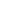 Mile High United Way711 Park Avenue WestDenver, CO 80205Facilitator: Summer Gathercole Next Meeting: Tuesday, November 19 th, 2019 10:30am – 1:30pmTime (Approximate)TopicPresenter 10:30 AM – 10:40 AMOpening/Introductions/General Announcements/Approval of March and May MinutesAll Attendees 10:40 AM – 11:00 AMOverview of Administration for Community Living Grant (ACL) Grant Activities and ObjectivesKaren Ferrington 11:00 AM – 11:05 AMIntroduction of ACL Evaluator-Amy Engelman, Intentional InquiryKaren Ferrington 11:05 PM – 12:00 PMReviews of Stakeholder Process and Workgroup Activity to Process InputAll Attendees 12:00 PM P LunchAll Attendees 12:15 PM – 12:30 PMReview of DashboardsAll Attendees 12:30 PM - 1:25 PM Development of Objectives and Dashboard SelectionsAll Attendees 1:25 PM - 1:30 PMDiscussion of Next Steps (further development of tactics and timelines); Wrap upFacilitator and All Attendees